 Присоединяйся в нашу красную команду!!!     Председатель Кореличской РОБОКК    Светлана Санцевич  посетила оздоровительный лагерь «Вяселка» с презентацией о работе РОБОКК и вводным курсом для привлечения в ряды организации новых волонтеров.  Также все участники мероприятия получили памятки по профилактике заболеваний  и правилам безопасного поведения во время отдыха.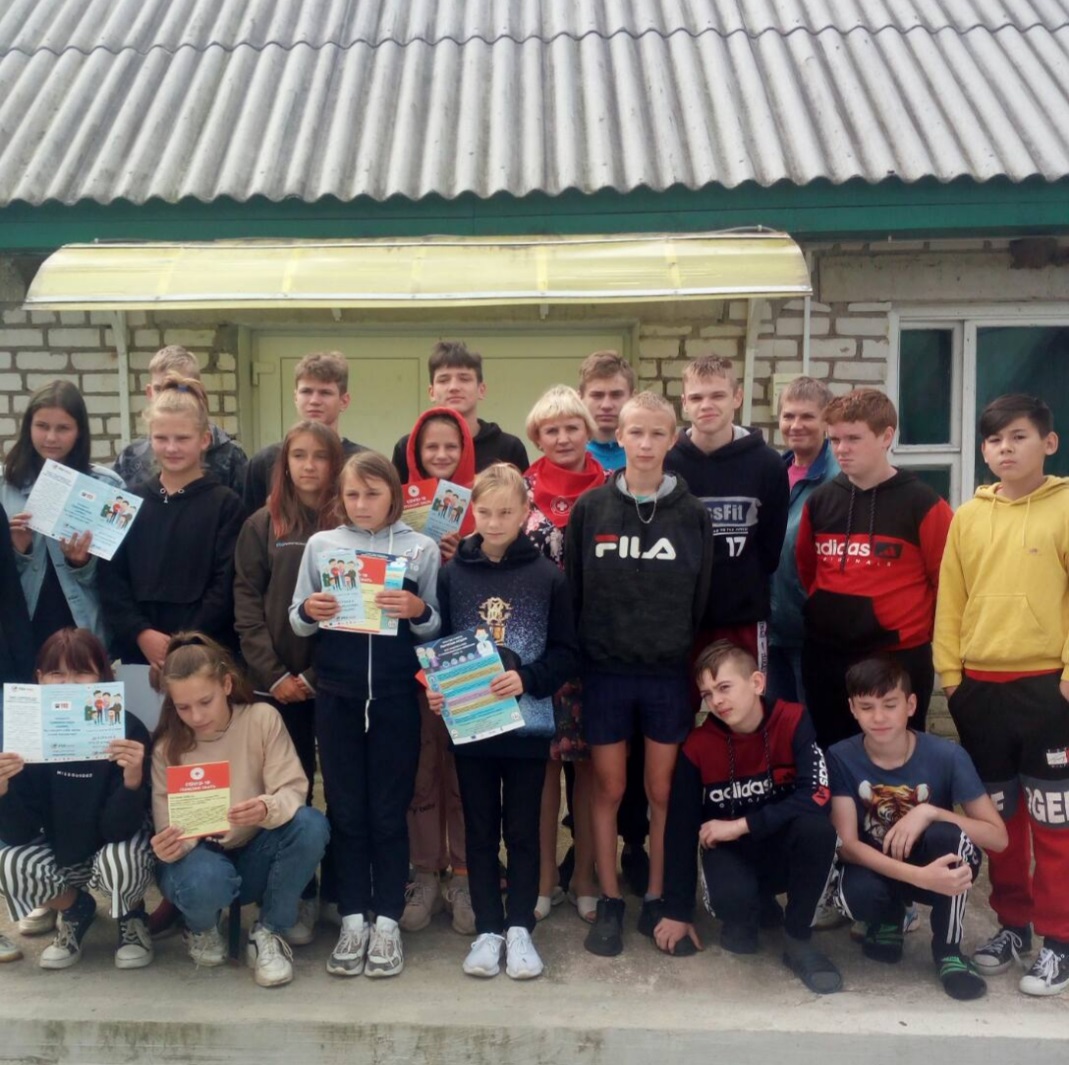 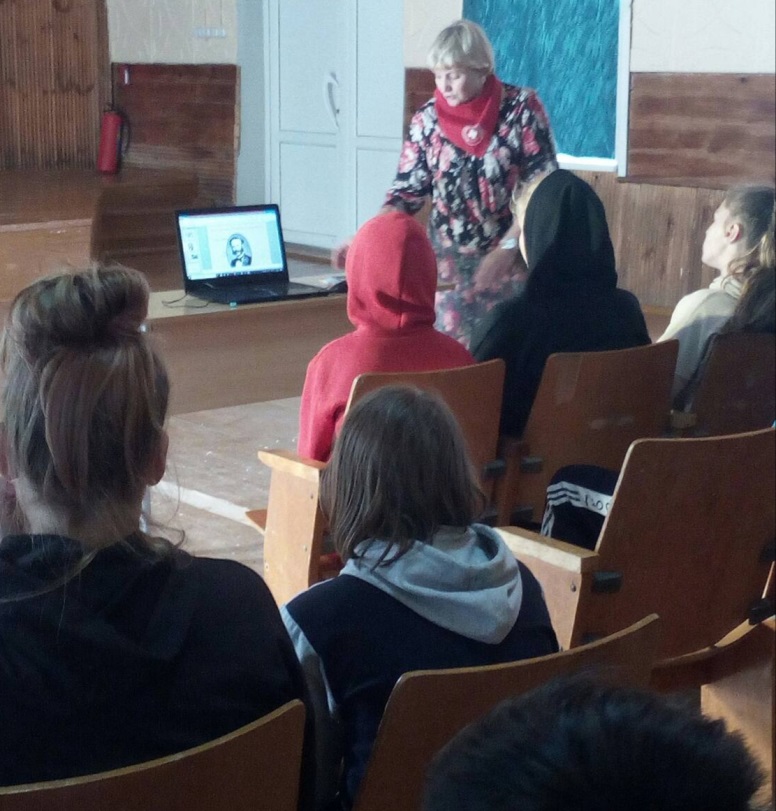 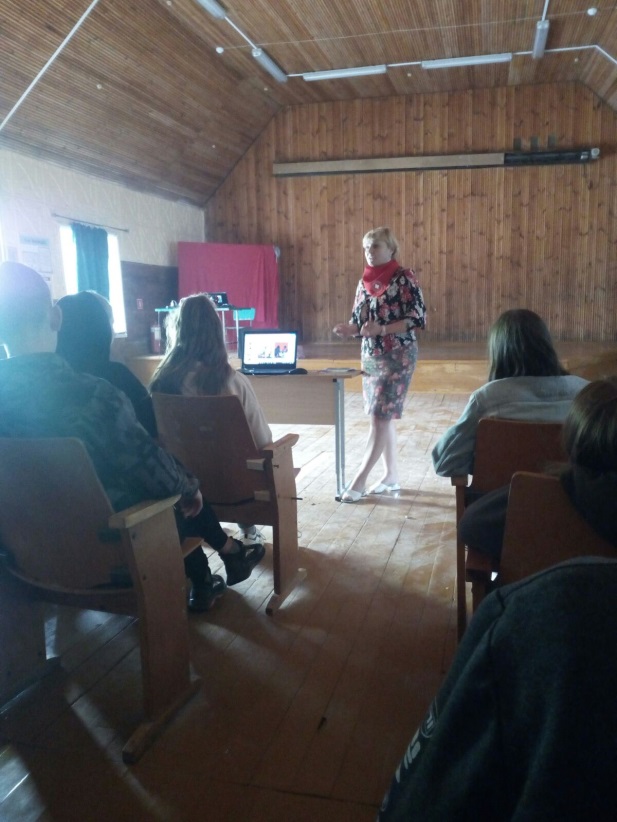 Председатель Кореличской РОБОКК                                           Светлана Санцевич